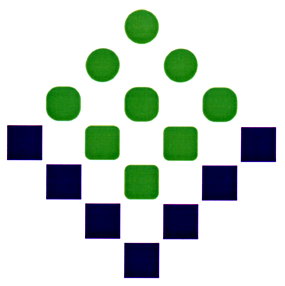 簡   析依據我國海關進出口貿易統計資料顯示，110年1-11月我國貨品出口總值為4,057.48億美元，較去(109)年同期成長30%；進口總值為3,462.29億美元，成長34%；貿易順差為595.19億美元，成長12%。在紡織品貿易方面，110年1-11月我紡織品出口總值為82.11億美元，成長20%；進口總值為34.94億美元，成長14%；貿易順差為47.17億美元，較去年同期增加9.50億美元，成長25%。以出口值分析，主要出口項目為布料(占69%)，其次為紗線(占14%)、纖維(占6%)、雜項紡織品(占6%)、成衣及服飾品(占5%)；五大出口產品僅雜項紡織品呈現負成長8%，出口大宗之布料成長24%、紗線成長26%、纖維成長6%、成衣及服飾品成長15%。以進口值分析，主要進口項目以成衣及服飾品為大宗(占50%)，成長5%，其次為布料(占15%)成長8%、紗線(占15%)成長77%、雜項紡織品(占11%)成長11%及纖維(占9%)成長16%。以出口地區分析，我紡織品第一大出口市場為越南，其次為中國大陸、美國、印尼及柬埔寨，合計佔出口比重達61%。在出口項目方面，五大出口地區均以布料為大宗，以輸越南出口值最大，柬埔寨比重最高。進口地區方面，中國大陸為我排名第一的進口來源，其次為越南、歐盟、美國及日本，合計佔進口總值達78%；其中自中國大陸、越南、歐盟均以進口成衣及服飾品為主，美國及日本則以布料為主，佔自該地區進口紡織品比重47%及30%。變種病毒Omicron肆虐全球，接單情況雖因疫情再起而出現暫緩，但消費動能及民生需求並未消失。隨品牌商回補庫存，供應鏈也將隨之提高產能，因此臺灣紡織業上中下游2022年第一季接單狀況普遍樂觀，而下游成衣廠甚至已呈現第二季滿單情況，營運展望相對樂觀。惟原物料價格仍處於相對高檔，加上運輸、匯率等不確定因素，紡織業者是否能有效轉移以上不利因素或避險，有待觀察。一、出口概況110年1-11月我國紡織品出口值為82.11億美元，佔全國出口總值(4,057.48億美元)之2%，較去(109)年同期成長20%；出口量為146.56萬公噸，成長7%；出口單價成長12%。(一)主要出口項目分析紡織品出口仍以布料為大宗，出口值達56.94億美元，佔出口總值之69%，較去年同期成長24%；出口量為63.70萬公噸，成長13%；出口單價則成長10%。(二)布料出口項目分析針織布出口達21.91億美元，為布料產品之冠(佔39%)，較去年同期成長37%；出口單價成長6%。1.以胚布及成品布分析2.以梭織布主要項目分析3.以特種布主要項目分析二、主要出口市場110年1-11月我國紡織品第一大出口市場為越南，出口值達20.88億美元，佔紡織品出口值之25%，較去年同期成長23%。(一)前五大出口市場主要出口項目分析我紡織品前5大出口市場，均以布料產品為主；布料出口值最大者為越南之16.83億美元，布料出口比重最高者為柬埔寨，達94%。三、進口概況110年1-11月我國紡織品進口值為34.94億美元，佔全國進口總值(3,462.29億美元)之1%，較去(109)年同期成長14%；進口量為54.05萬公噸，成長6%；進口單價則成長8%。(一)紡織品進口項目分析紡織品進口以成衣及服飾品為大宗，進口值為17.31億美元，佔進口總值50%。四、主要進口來源	110年1-11月我國紡織品首要進口來源為中國大陸，進口值為15.43億美元，佔紡織品進口值之44%，較去年同期成長18%。(一)前五大進口來源之主要進口項目分析我紡織品前5大進口來源，自中國大陸、越南、歐盟均以進口成衣及服飾品為主；美國及日本則以進口布料為主，分別佔自該地區進口紡織品比重的47%及30%。五、外銷訂單依據經濟部統計處外銷訂單統計資料，110年11月紡織品接單金額為10.20億美元，較去年同期成長17%。累計1-11月接單金額為112.80億美元，較去年同期成長21%。六、貿易順差109年全年度紡織品出口值為75.33億美元，進口值為33.69億美元，貿易順差為41.64億美元，較108年同期減少16.56億美元，衰退28%。紡織品貿易順差僅次於「機械及電機設備」、「塑膠、橡膠及其製品」及「基本金屬及其製品」，為我國第4大創匯產業。110年1-11月紡織品出口值為82.11億美元，進口值為34.94億美元，貿易順差為47.17億美元，較去年同期增加9.50億美元，成長25%。目        錄簡析----------------------------------------------1出口概況--------------------------------------2主要出口市場----------------------------------8進口概況--------------------------------------10主要進口來源----------------------------------11外銷訂單--------------------------------------12貿易順差--------------------------------------12七、109-110年1-11月我國主要出口項目進出口值及創匯狀況---14產業別紡織品機械及電機設備基本金屬及其製品精密儀器鐘錶樂器塑膠橡膠及其製品礦產品化學品出口值(億美元)82.112,502.94337.12184.80273.35109.39213.22佔總出口值比重2%61.7%8.3%4.6%6.7%2.7%5.3%同期比較20%27%46%20%43%61%42%項　目出口值(億美元)比重(%)同期比較(%)出口量(萬公噸)同期比較(%)單價(美元/公斤)同期比較(%)1.纖維4.616635.34-21.3072.紗線11.58142639.1692.96163.布料56.94692463.70138.94104.成衣及服飾品4.315152.02721.3985.雜項紡織品4.676-86.34-0.17.37-8合　計82.1110020146.5675.6012項　目出口值(億美元)佔布料比重(%)同期比較(%)出口量(萬公噸)同期比較(%)單價(美元/公斤)同期比較(%)1.梭織布16.55292418.64118.88132.針織布21.91393720.333010.7863.特種布18.48321124.7337.479合　計56.941002463.70138.9410項　目出口值(億美元)佔布料比重(%)同期比較(%)出口量(萬公噸)同期比較(%)單價(美元/公斤)同期比較(%)1.梭織胚布1.252162.87-74.35252.梭織成品布15.30272515.77149.7193.針織胚布0.952261.70195.6064.針織成品布20.96373818.633111.256項　目出口值(億美元)佔布料比重(%)同期比較(%)出口量(萬公噸)同期比較(%)1.梭織長纖布14.06252415.7682.梭織短纖布2.494272.8825項　目出口值(億美元)佔布料比重(%)同期比較(%)出口量(萬公噸)同期比較(%)單價(美元/公斤)同期比較(%)1.浸漬塗敷加工布7.0912247.40199.5842.毛巾布1.382261.42129.68133.不織布3.857-119.49-104.06-24.其他織物6.1611146.4269.598合　計18.48321124.7337.479排名主要出口地區出口值(億美元)佔總出口值比重(%)同期比較(%)1越南20.8825232中國大陸13.5617193美國7.509204印尼4.075265柬埔寨4.02533前五大合計前五大合計50.036122出口地區主要出口項目出口值(億美元)佔出口至該地區紡織品比重(%)同期比較(%)1.越南布料16.8381231.越南紗線2.2611272.中國大陸布料8.6364232.中國大陸紗線3.5626283.美國布料3.7049253.美國成衣服飾品1.5020224.印尼布料3.4785274.印尼紗線0.256395.柬埔寨布料3.7894335.柬埔寨雜項紡織品0.09241項　　目進口值(億美元)比重(%)同期比較(%)進口量(萬公噸)同期比較(%)單價(美元/公斤)同期比較(%)1.纖維3.0991616.09-11.92172.紗線5.35157711.93394.49273.布料5.281588.21-66.43154.成衣及服飾品17.3150510.25-216.8975.雜項紡織品3.9111117.5795.162合　計34.941001454.0566.468排名主要進口地區進口值(億美元)佔進口總值比重(%)同期比較(%)1中國大陸15.4344182越南4.8814163歐盟3.069194美國1.996275日本1.8451合　計合　計27.207817進口地區主要進口項目進口值(億美元)佔自該地區進口紡織品比重(%)同期比較(%)1.中國大陸成衣及服飾品8.6456131.中國大陸雜項紡織品2.4816192.越南成衣及服飾品2.3749-112.越南紗線1.71351183.歐盟成衣及服飾品2.3175193.歐盟布料0.3210164.美國布料0.9347364.美國纖維0.7739195.日本布料0.5630-25.日本成衣及服飾品0.4726-2地區紡織品外銷訂單地區別統計紡織品外銷訂單地區別統計紡織品外銷訂單地區別統計紡織品外銷訂單地區別統計紡織品外銷訂單地區別統計紡織品外銷訂單地區別統計紡織品外銷訂單地區別統計地區總計美國東協中港歐洲日本其他地區外銷訂單(億美元)112.8042.1320.5115.4912.064.3118.30佔紡織品外銷訂單比重100%37%18%14%11%4%16%年增率(%)2122271916225七、109-110年1-11月我國主要出口項目進出口值及創匯狀況七、109-110年1-11月我國主要出口項目進出口值及創匯狀況七、109-110年1-11月我國主要出口項目進出口值及創匯狀況七、109-110年1-11月我國主要出口項目進出口值及創匯狀況七、109-110年1-11月我國主要出口項目進出口值及創匯狀況七、109-110年1-11月我國主要出口項目進出口值及創匯狀況七、109-110年1-11月我國主要出口項目進出口值及創匯狀況七、109-110年1-11月我國主要出口項目進出口值及創匯狀況七、109-110年1-11月我國主要出口項目進出口值及創匯狀況七、109-110年1-11月我國主要出口項目進出口值及創匯狀況七、109-110年1-11月我國主要出口項目進出口值及創匯狀況七、109-110年1-11月我國主要出口項目進出口值及創匯狀況七、109-110年1-11月我國主要出口項目進出口值及創匯狀況七、109-110年1-11月我國主要出口項目進出口值及創匯狀況七、109-110年1-11月我國主要出口項目進出口值及創匯狀況七、109-110年1-11月我國主要出口項目進出口值及創匯狀況七、109-110年1-11月我國主要出口項目進出口值及創匯狀況七、109-110年1-11月我國主要出口項目進出口值及創匯狀況七、109-110年1-11月我國主要出口項目進出口值及創匯狀況年度項目出進口值全國成長率紡織品成長率機　械及電機設　備機　械及電機設　備成長率基　本金屬及其製品成長率精　密儀器鐘錶樂器成長率塑　膠橡膠及其製品成長率礦產品成長率化學品成長率109 出口值 3,121.36 4.2%68.22 -19.0%-19.0%1,972.58 14.4%230.62 -9.5%153.56 4.5%191.15 -7.8%68.01 -47.5%150.48 -12.3%1-11月 進口值 2,588.61 0.1%30.55 -5.5%-5.5%1,223.24 12.2%179.57 -2.2%130.55 13.0%80.69 3.7%310.97 -30.2%240.62 -3.9% 順逆差 532.75 29.8%37.67 -27.4%-27.4%749.34 18.2%51.05 -28.3%23.01 -26.81%110.46 -14.66%-242.96 23.1%-90.14 -14.2%109 出口值 3,452.76 4.9%75.33 -17.9%-17.9%2,181.68 14.8%254.90 -8.4%169.93 5.8%212.60 -5.8%73.48 -47.6%166.60 -10.8%1-12月 進口值 2,864.86 0.3%33.69 -5.2%-5.2%1,357.68 11.6%195.51 -2.1%144.79 13.0%89.17 4.3%342.35 -29.5%264.87 -3.5% 順逆差 587.90 35.1%41.64 -28.5%-28.5%824.00 20.6%59.39 -24.5%25.14 -22.57%123.43 -12.03%-268.87 22.1%-98.27 -12.0%110 出口值 342.74 36.8%7.06 13.2%13.2%212.89 43.7%26.42 27.2%17.79 52.3%23.16 51.1%5.78 -36.5%18.24 24.5%1月 進口值 280.81 29.9%3.43 37.6%37.6%138.09 41.3%17.82 27.4%11.95 19.4%8.95 45.8%32.40 -11.3%25.66 37.2% 順逆差 61.93 80.2%3.63 -2.9%-2.9%74.80 48.4%8.60 26.8%5.84 249.70%14.21 54.62%-26.62 3.0%-7.42 -83.2%110 出口值 620.64 23.2%13.01 3.3%3.3%383.46 28.2%47.80 19.2%32.06 37.3%42.58 34.4%12.47 -41.0%32.94 13.8%1-2月 進口值 513.61 17.7%5.76 24.5%24.5%250.08 31.3%33.33 13.9%22.40 8.4%15.99 26.3%65.96 -15.2%46.78 14.5% 順逆差 107.03 59.0%7.25 -9.0%-9.0%133.38 22.7%14.47 33.4%9.66 260.45%26.59 39.87%-53.49 5.5%-13.84 -16.4%110 出口值 979.44 24.6%21.06 2.4%2.4%603.87 28.2%75.63 20.0%49.19 36.9%68.46 36.1%20.30 -29.0%52.76 20.8%1-3月 進口值 835.82 21.1%9.18 16.6%16.6%399.15 31.4%58.07 18.7%39.50 18.0%26.56 24.1%108.40 -2.1%76.23 15.6% 順逆差 143.62 49.7%11.88 -6.3%-6.3%204.72 22.5%17.56 24.6%9.69 295.51%41.90 45.08%-88.10 -7.3%-23.47 -5.3%110 出口值 1,329.13 28.0%28.71 11.5%11.5%819.75 29.6%102.15 24.8%65.14 32.6%92.65 40.0%30.19 -8.2%71.75 28.4%1-4月 進口值 1,123.63 22.4%12.19 17.5%17.5%530.80 29.7%79.78 22.4%54.68 24.2%35.30 20.1%150.19 9.5%102.10 14.1% 順逆差 205.50 70.8%16.52 7.4%7.4%288.95 29.5%22.37 34.1%10.46 103.90%57.35 56.01%-120.00 -15.1%-30.35 9.6%110 出口值 1,703.17 30.2%36.61 17.8%17.8%1,041.17 29.6%133.73 30.7%83.68 31.5%120.70 46.8%41.52 9.0%92.31 34.0%1-5月 進口值 1,436.13 26.0%15.34 20.7%20.7%673.06 30.6%104.31 29.7%68.78 22.9%45.15 22.8%192.33 19.2%131.06 18.4% 順逆差 267.04 58.5%21.27 15.8%15.8%368.11 27.8%29.42 34.3%14.90 94.01%75.55 66.19%-150.81 -22.3%-38.75 7.4%110 出口值 2,069.14 31.0%44.12 22.7%22.7%1,269.61 29.4%161.65 33.2%99.69 30.0%145.67 49.7%51.93 19.0%110.68 36.7%1-6月 進口值 1,751.00 28.6%18.33 20.6%20.6%815.99 31.1%130.49 35.2%82.86 18.7%55.04 25.8%235.96 30.3%159.82 21.3% 順逆差 318.14 45.7%25.79 24.2%24.2%453.62 26.4%31.16 25.3%16.83 146.05%90.63 69.18%-184.03 -33.9%-49.14 3.2%110 出口值 2,448.69 31.5%51.31 23.6%23.6%1,505.12 29.5%193.94 36.8%116.63 28.6%170.43 48.7%63.06 29.2%129.63 38.2%1-7月 進口值 2,071.36 30.4%21.13 17.9%17.9%966.02 32.0%157.09 38.0%97.03 17.7%64.24 27.1%286.23 39.5%186.79 22.2% 順逆差 377.33 38.3%30.18 27.9%27.9%539.10 25.3%36.85 31.9%19.60 138.44%106.19 65.87%-223.17 -42.7%-57.16 3.2%110 出口值 2,844.19 30.9%58.97 23.2%23.2%1,749.87 28.6%226.35 38.6%134.19 26.6%196.27 47.9%75.02 39.1%150.96 41.0%1-8月 進口值 2,432.05 32.5%24.61 16.2%16.2%1,135.18 33.5%188.90 43.2%113.77 20.7%74.28 28.5%340.55 46.7%217.68 24.8% 順逆差 412.14 22.0%34.36 28.8%28.8%614.69 20.3%37.45 19.0%20.42 74.38%121.99 62.87%-265.53 -49.0%-66.72 1.0%110 出口值 3,240.66 30.7%66.08 21.4%21.4%2,004.60 28.3%260.29 41.1%150.78 24.7%219.65 46.1%85.89 46.9%169.69 41.4%1-9月 進口值 2,763.90 33.3%27.89 14.5%14.5%1,297.09 33.9%213.99 45.9%128.43 21.3%83.60 28.8%391.10 51.7%245.66 25.4% 順逆差 476.76 17.1%38.19 26.9%26.9%707.51 19.1%46.30 22.7%22.35 48.01%136.05 59.27%-305.21 -53.2%-75.97 -0.1%110 出口值 3,641.95 30.0%74.22 20.3%20.3%2,247.42 27.1%298.82 43.8%168.49 23.0%246.05 44.2%95.95 52.4%191.59 41.9%1-10月 進口值 3,103.80 33.7%31.21 13.9%13.9%1,460.11 34.0%240.09 47.0%143.21 21.4%92.59 27.9%444.39 57.4%275.47 26.4% 順逆差 538.15 11.8%43.01 25.5%25.5%787.31 15.9%58.73 32.0%25.28 32.91%153.46 56.15%-348.44 -58.8%-83.88 -1.2%110 出口值 4,057.48 30.0%82.11 20.4%20.4%2,502.94 26.9%337.12 46.2%184.80 20.3%273.35 43.0%109.39 60.8%213.22 41.7%1-11月 進口值 3,462.29 33.8%34.94 14.4%14.4%1,620.71 32.5%267.09 48.7%157.16 20.4%102.29 26.8%511.34 64.4%306.74 27.5% 順逆差 595.19 11.7%47.14 25.2%25.2%882.23 17.7%70.03 37.2%27.64 20.12%171.06 54.86%-401.95 -65.4%-93.52 -3.7%※資料來源：紡拓會根據財政部統計處資料編製※資料來源：紡拓會根據財政部統計處資料編製※資料來源：紡拓會根據財政部統計處資料編製※資料來源：紡拓會根據財政部統計處資料編製※資料來源：紡拓會根據財政部統計處資料編製※資料來源：紡拓會根據財政部統計處資料編製※資料來源：紡拓會根據財政部統計處資料編製※資料來源：紡拓會根據財政部統計處資料編製※資料來源：紡拓會根據財政部統計處資料編製※資料來源：紡拓會根據財政部統計處資料編製※資料來源：紡拓會根據財政部統計處資料編製※資料來源：紡拓會根據財政部統計處資料編製※資料來源：紡拓會根據財政部統計處資料編製※資料來源：紡拓會根據財政部統計處資料編製※資料來源：紡拓會根據財政部統計處資料編製※資料來源：紡拓會根據財政部統計處資料編製※資料來源：紡拓會根據財政部統計處資料編製※資料來源：紡拓會根據財政部統計處資料編製※資料來源：紡拓會根據財政部統計處資料編製